IC3 2019 Winter RetreatFebruary 14-15, 2019 Congress Centre Kursaal Interlaken, Strandbadstrasse 44, 3800 Interlaken, SwitzerlandIC3 faculty, students, sponsors and guests gather at IC3 Retreats to discuss the major technical challenges, issues and innovative solutions to widespread blockchain adoption. The 2019 Winter Retreat was in Switzerland with our IC3 colleagues from ETH Zurich and EPFL, as well as all other IC3 campuses (Cornell, Cornell Tech, UC Berkeley, UCL, UIUC, and the Technion). The Retreat was on February 14-15, and co-located at Interlaken with the Swiss Blockchain Winter School on February 11-14. Cristina Basescu (EPFL) kicked off the Retreat with the talk “Low-latency and locality-preserving blockchains”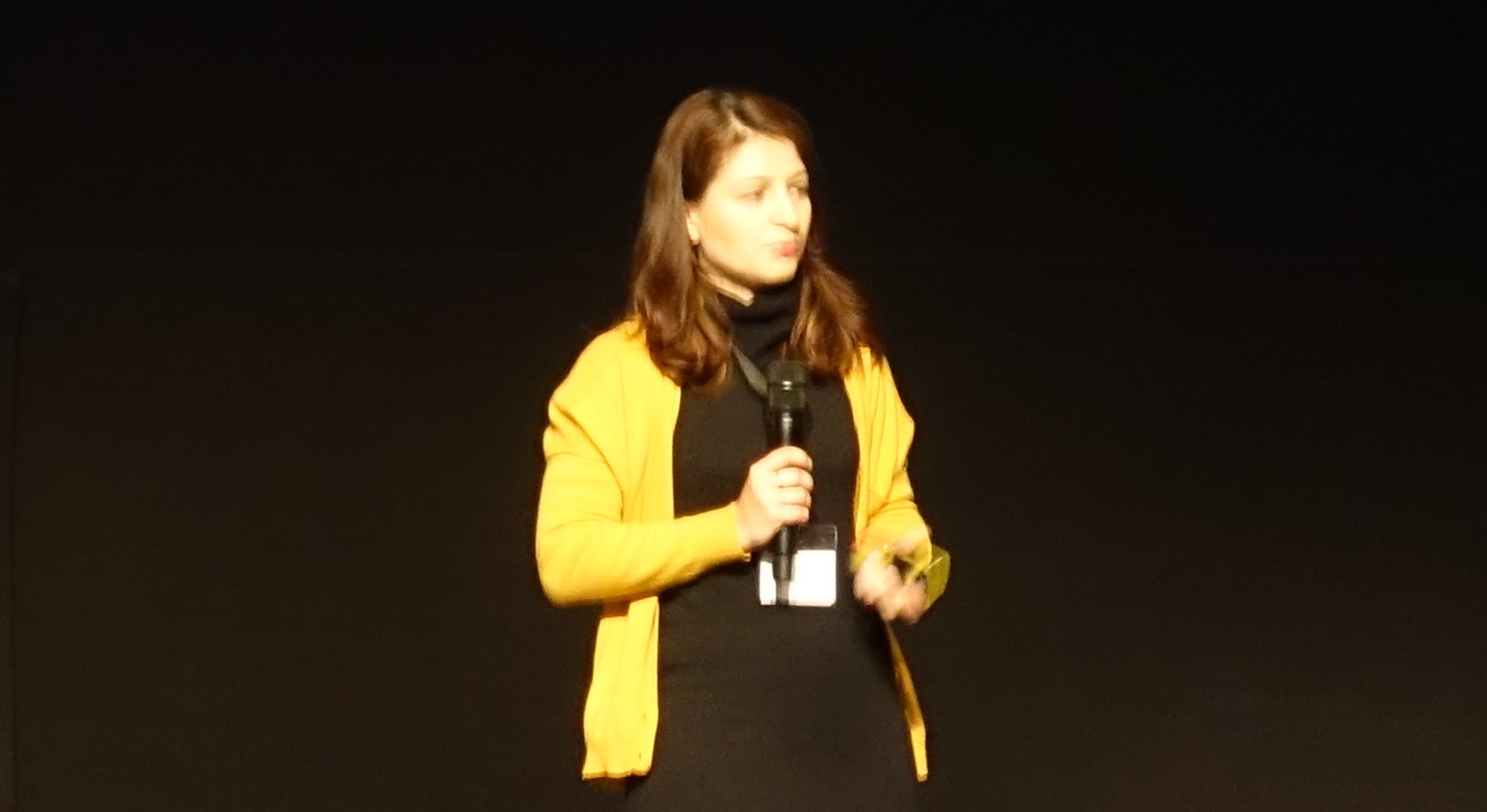 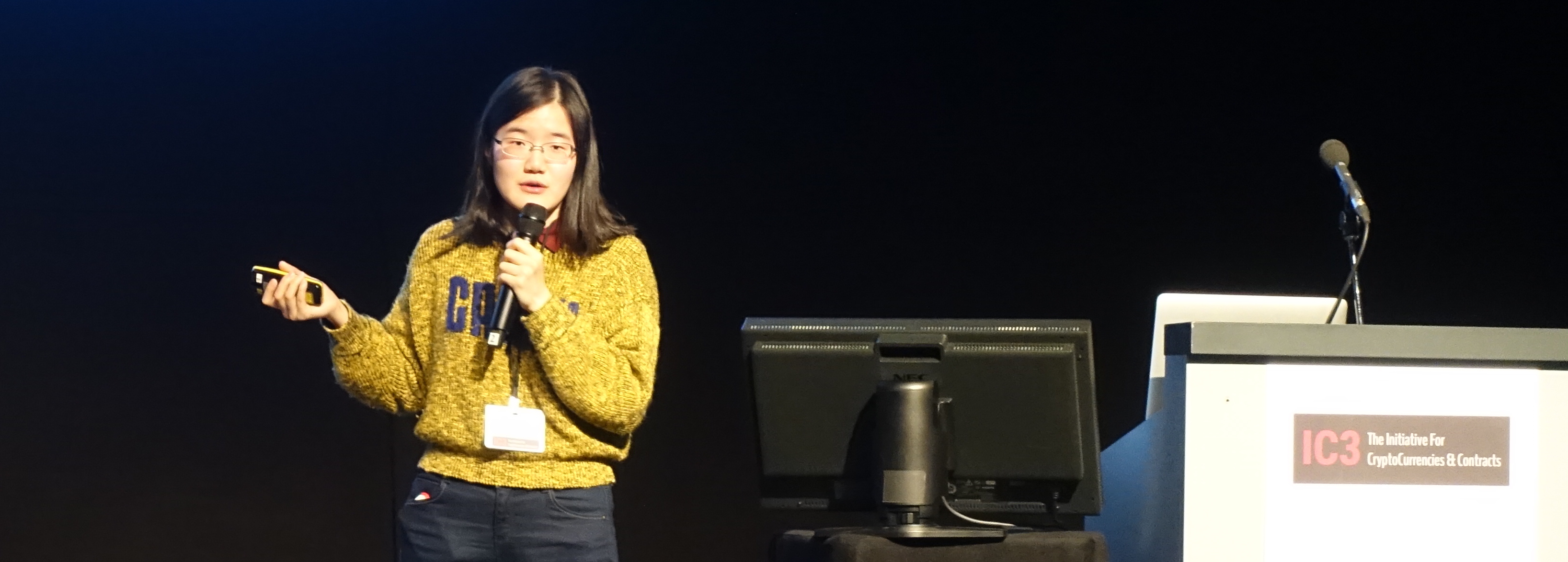 Yan Ji (Cornell) presents “Amplification of selfish mining in fraud-proof based blockchains”There were several talks by women researchers in the blockchain community; notably Cristina Basescu (EPFL), Yan Ji (Cornell), Dahlia Malkhi (VMware), Mary Maller (UCL), and Christine Moy (JP Morgan).        Clear skies and temperatures above 50F lured attendees outside during the breaks. At right is the view from Interlaken of Jungfrau (11,600 feet), also known as the “Roof of Europe”. 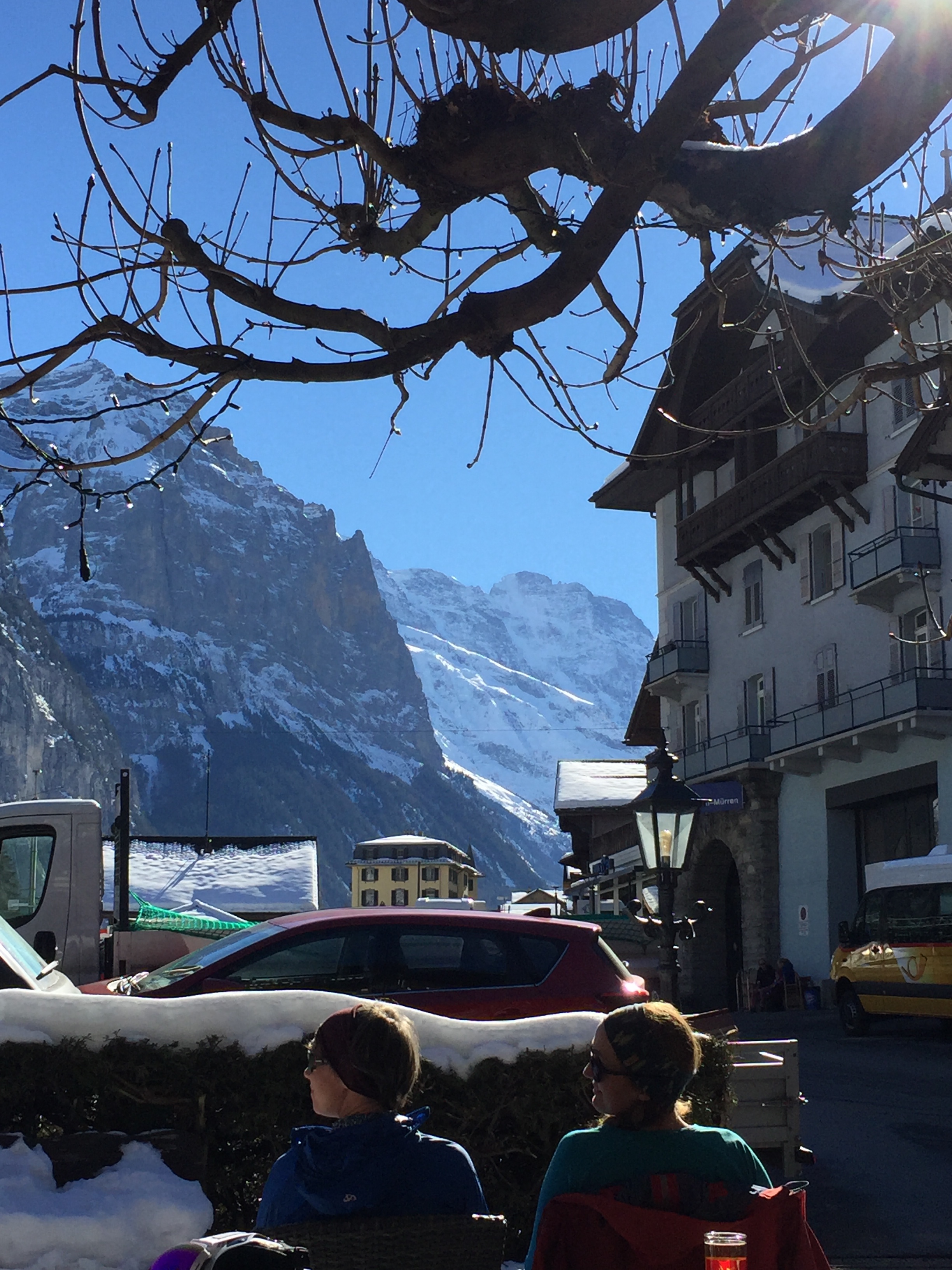 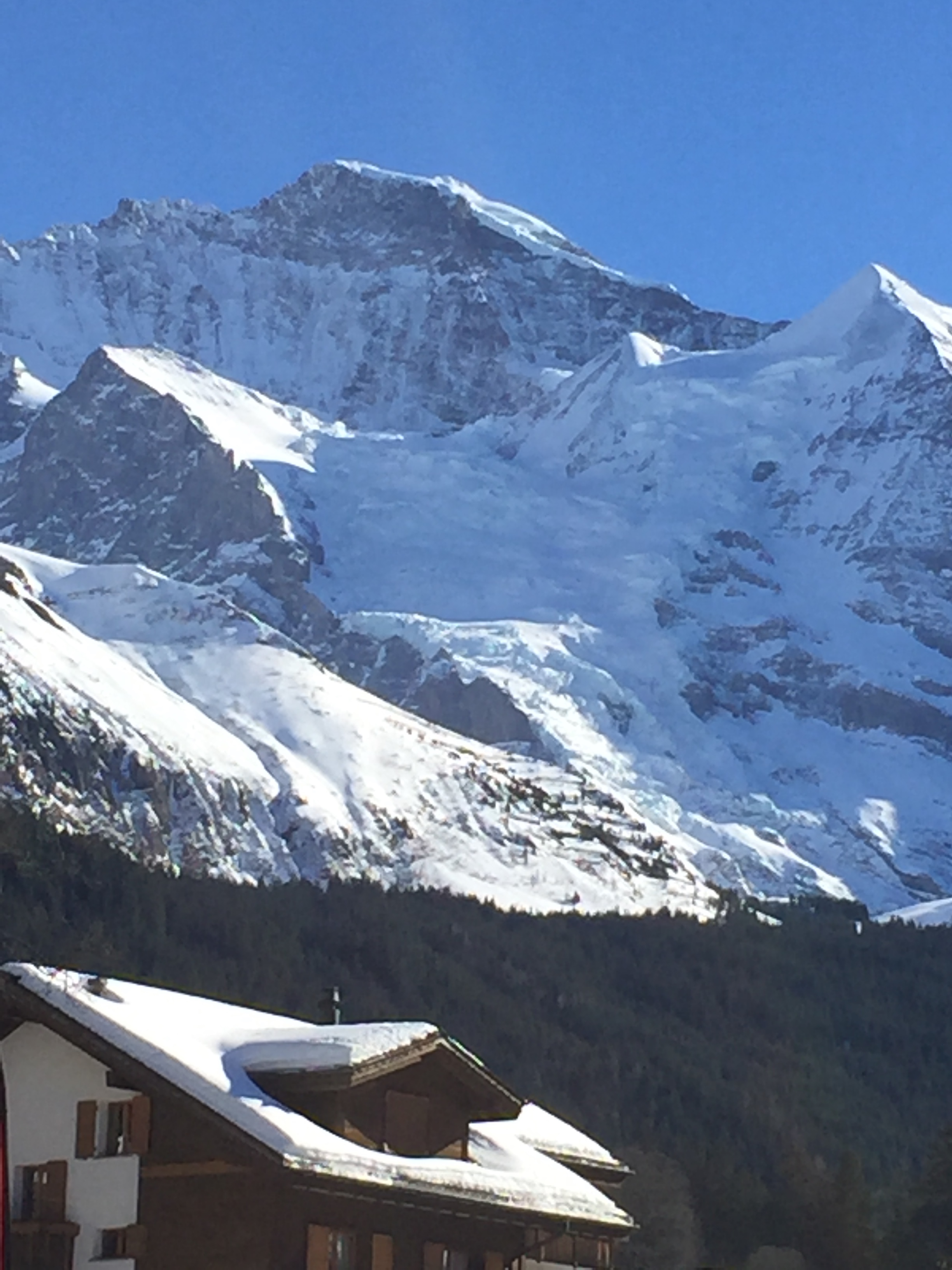 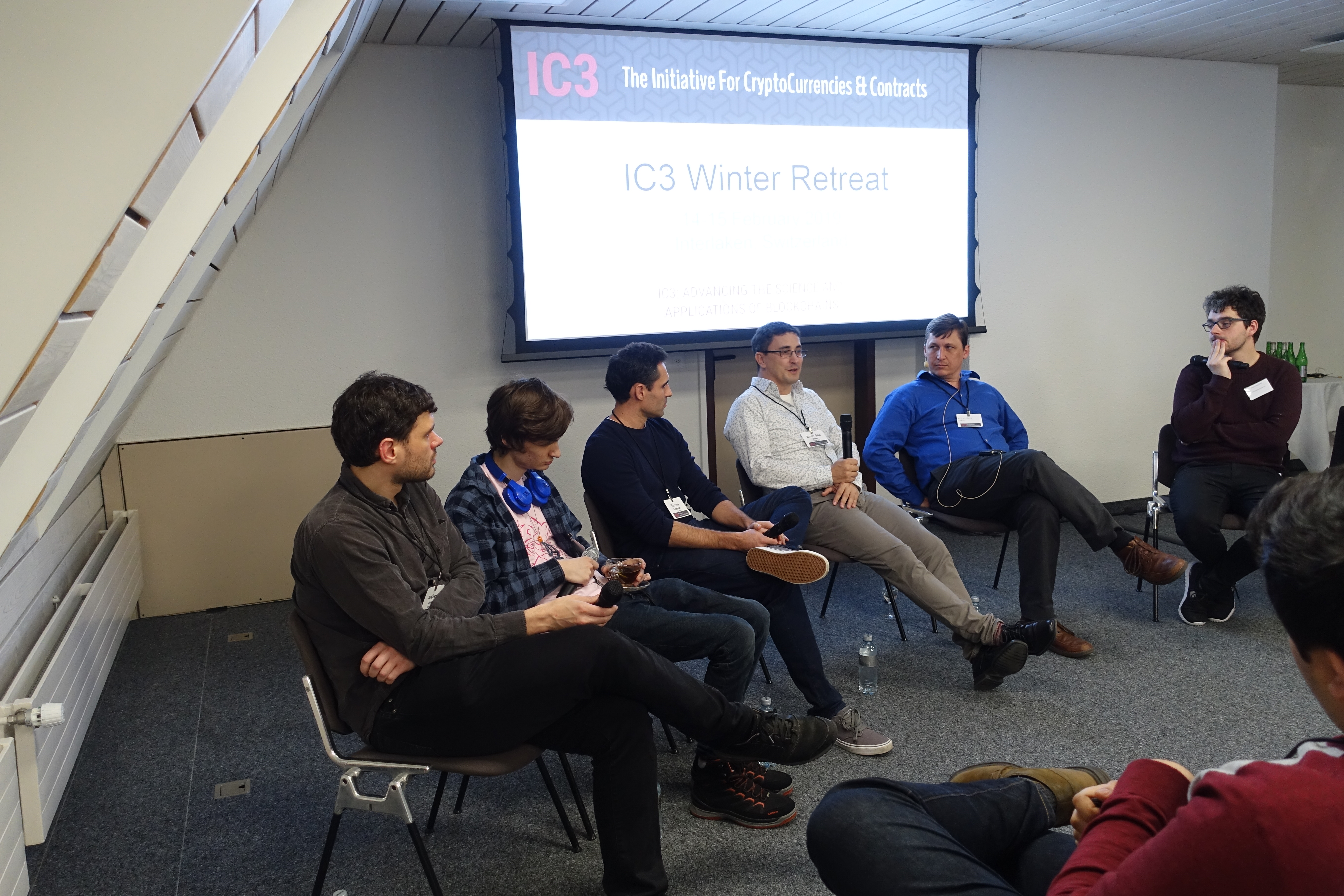 The panel discussion “Too much infrastructure: not enough use-cases or usability studies?” was led by Prof. Patrick McCorry (Kings College London).Left to right are seated Prof. Andrew Miller (UIUC), Phil Daian (Cornell), Tyrone Lobban (JP Morgan), Prof. Emin Gun Sirer (Cornell), Bob McElrath (Fidelity), and Prof. McCorry.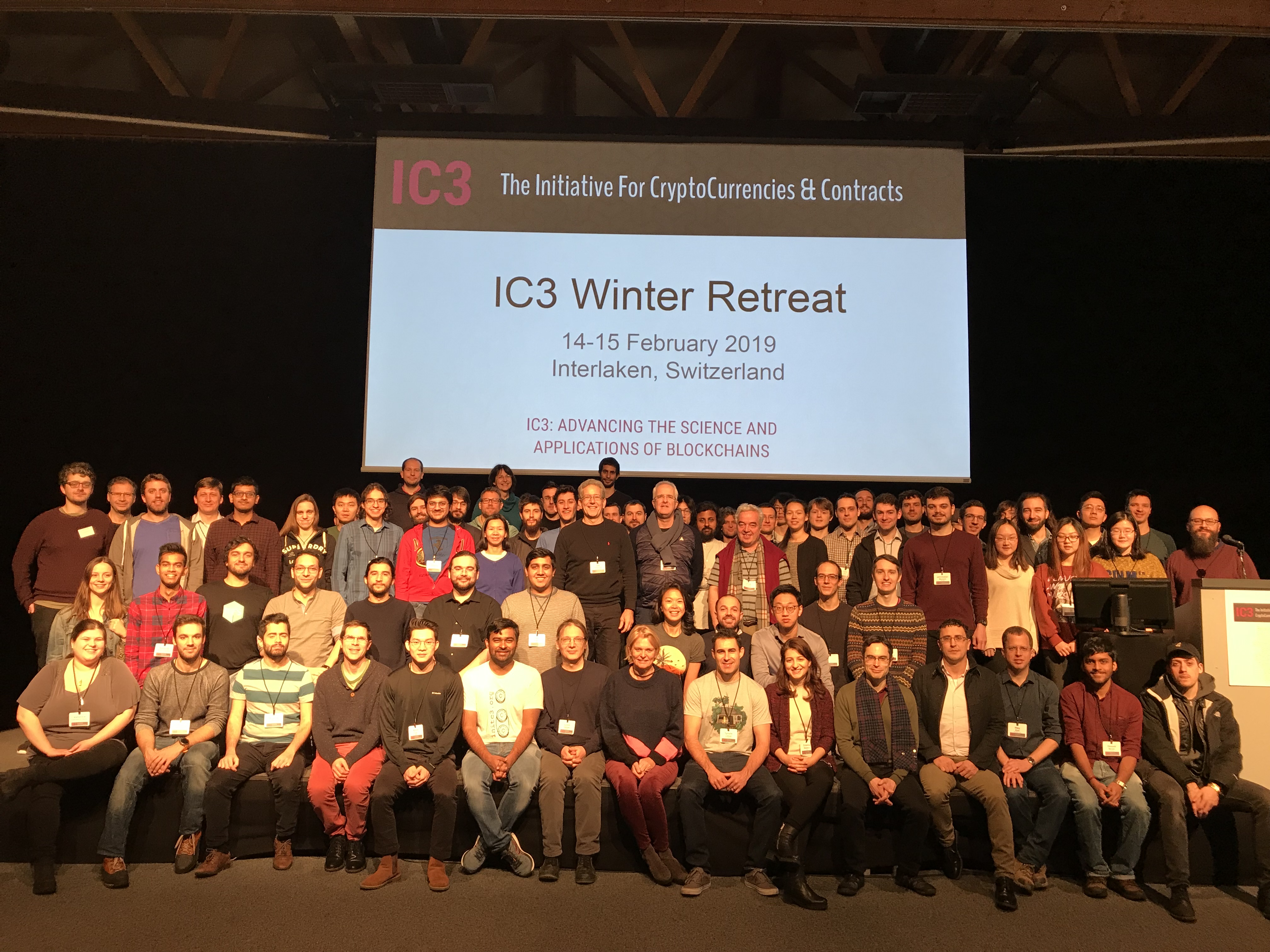 Attendees gathered for a group photo on the final day of the Retreat.IC3 Winter Retreat Agenda Thursday8:00 - 8:45 Continental Breakfast8:45 - 9:00Welcome - Ari Juels9:00 - 10:00Blockchains at Scale I - 10 minute talks (8 minutes + QA) – Session Chair: Andrew MillerCristina Basescu - Low-latency and locality-preserving blockchains Oded Naor - Teechain: A Secure Asynchronous Blockchain Payment NetworkPatrick McCorry - Scaling Cryptocurrencies via State ChannelsMustafa Al-Bassam - Replay attacks against cross-shard communication protocolsYan Ji - Amplification of selfish mining in fraud-proof based blockchains10:00 - 10:30Break - 30 mins10:30 - 11:10Blockchain at Scale II - 10 minute talks (8 minutes + QA) - Session Chair: Emin Gun SirerEnis Ceyhun Alp - Heterogeneous sharded blockchain architectureKarl Wust - ZLiTE: Lightweight Clients for Shielded Zcash Transactions using Trusted ExecutionSergi Delgado Segura - TxProbe: Discovering Bitcoin's Network Topology Using Orphan TransactionsSurya Bakshi - Erays: Reverse Engineering Ethereum's Opaque Smart Contracts11:10 - 12:00Start-ups emerging from IC3 - 10 minute talks (8 minutes + QA) – Session Chair: Patrick McCorrySergey Nazarov - Town Crier and Decentralised OraclesKevin Sekniqi - Avalanche Lun Wang - Oasis LabsSoumya Basu - bloXroute 12:00 - 13:30Lunch13:30 - 14:30Cryptography and Zero Knowledge - 10 minute talks (8 minutes + QA) – Session Chair: Andrew MillerJiaheng Zhang  & Tiancheng - Faster zero-knowledge interactive proofsMary Maller - Improvements to Updatable CRS Samarth Kulshreshtha - Scaling Asynchronous Multi-Party Computation: A Systems PerspectiveKevin Liao - A Calculus for Composable, Computational CryptographyTom Yurek - Client-efficient Asynchronous Verifiable Secret Sharing and Anonymous BroadcastKrishna Deepak Maram Lun Wang - CHURP: CHUrn-Robust Proactive secret sharing14:30 - 15:00Break - 30 minutes15:00 - 15:45Panel: Too much infrastructure, not enough use-cases/usability studies? – Moderator: Patrick McCorry,Panelists: Phil Daian (Cornell/IC3), Andrew Miller (UIUC/IC3), Tyrone Lobban (JP Morgan), Bob McElrath (Fidelity), Emin Gun Sirer (Cornell/IC3)15:45 - 17:00Industry and Community Use Cases - 10 minute talks (8 minutes + QA) – Session Chair: Jim BallingallDahlia Malkhi – VMware - Consensus ProtocolsAngelo De Caro – IBM - Hyperledger Fabric UpdateMichael Steiner - Intel - SGX UpdateJorge Cuellar – Siemens – Blockchains and IoTBob McElrath - Fidelity Sascha Hanse - AeternityNicola Greco - Protocol Labs - FilecoinSimon Meier - Digital Asset Holdings - DAMLChristine Moy - JP Morgan – The Quorum Ecosystem17:00 - 18:00Networking Reception18:00 - DinnerFriday7:15 - 8:00 Continental Breakfast 8:00 – 9:00Proof-of-Personhood (Audience Participation Session) – Bryan Ford and Linus Gaser9:00 - 10:00 Consensus Protocols (Attacks, Defense, Models) - 10 minute talks (8 minutes + QA) – Session Chair: Ittay EyalKevin Negy & Sishan Long - Selfish MiningItay Tsabary - Gap game Sanket Kanjalkar - “I Can’t Believe It’s Not Stakes” Jian Liu - Saber: sharding by separating execution from consensusEthan Cecchetti - PIES and Proof of Replication Phil Daian - The Dark Side of Blockchain - HFT, Bribery, Consensus Attacks, and More10:00 - 10:30Break - 30 mins10:30 - 11:10Reinforce Industrial use cases - 10 minute talks (8 minutes + QA) – Session Chair: Ari JuelsElefteris Kokoris-Kogias - Calypso on-chain secrets & policy enforcementTyler Kell - Lib-submarineKai Mast - Sharding blockchainsAlex Manuskin - Client Architecture 11:10 - 11:30 Standup of New Ideas and Research Directions – Session Chair: Andrew Miller11:30 - 11:45Closing Remarks – Emin Gun Sirer